Fairfield Gr 4 U5 Extension 2 S2							Pie Chart ProblemThe pie chart below represents the amount of money that Sam budgeted for a weekend trip to a beach cabin.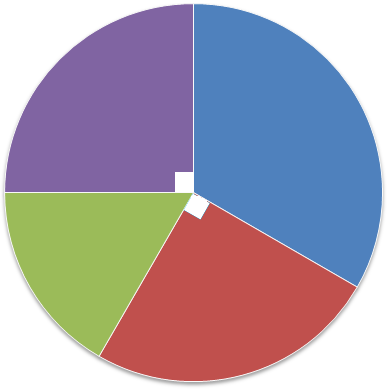  What fraction of the total budget went to transportation?What is the total amount of money she budgeted for the trip?What is the measurement of the angle for the miscellaneous things?What is the fractional part of the whole chart is the miscellaneous things?How much money did she budget for miscellaneous things?What fractional part of the total budget did she spend on the cabin rental?